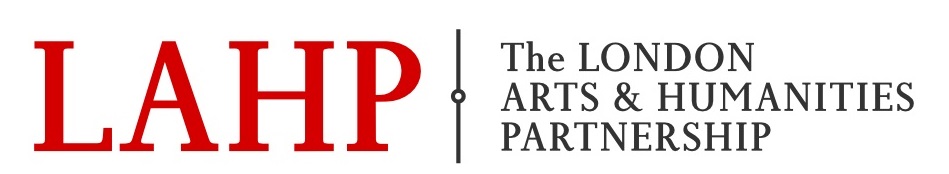 LAHP Placement Scheme: Expression of Interest Personal DetailsProject Details Please return the form with your CV to lahp.partners@london.ac.uk  and ensure you have discussed this with your supervisor; all placements will need to be approved by primary supervisors once agreed with the cultural partner.Please note that we cannot guarantee the placement will be agreed at this stage. The LAHP Office will pass this form onto the Cultural Partner indicated above for consideration. Title: MissFirst name: First name: Surname: Department:  Department:  Institution: Institution: Email:   Email:   Email:   Email:   Please summarise your interests for the placement (please include why you selected the partner, the benefits of the placement and the types of activities you would like to undertake- 500 words max): Cultural Partner Organisation:  Primary academic supervisor: Placement duration(Please indicate the ideal duration of the placement and at which point in your studies you would like to undertake it)